INVITACIÓNEstimadas Vecinas y Vecinos:Con ocasión de la celebración de nuestras Fiestas Patrias, la Municipalidad ha preparado un vasto programa de actividades, tanto artísticas – culturales como recreativas, orientadas a la participación de la comunidad.		Sustentado en ese propósito, el infrascrito se permite extender una cordial invitación a Ud., a participar del ya tradicional “CONCURSO DEL MEJOR ARREGLO DE VITRINAS Y LOCAL COMERCIAL”, el cual se enmarca en el Programa de Celebración de Fiestas Patrias 2022.Estarán sujetos a evaluación en este concurso, la ambientación del local, el vestuario de los anfitriones y la utilería necesaria para decorar el espacio, puesta en valor de nuestras tradiciones e identidad campesina, siendo la “ORIGINALIDAD DE LA PROPUESTA” el principal criterio a considerar por el jurado, que ha sido especialmente designado para la ocasión.La evaluación se realizará el viernes 09 de septiembre, a partir de las 10:00 horas y la premiación el jueves 15 del mismo mes,  durante la inauguración de la Gran Feria de los Oficios. En caso de participar en mencionada actividad, se solicita completar carta de compromiso adjunta y hacerla llegar a más tardar el miércoles  07 de septiembre, hasta las 14:00 horas, en la Oficina de Relaciones Públicas de la Municipalidad, ubicada en calle Aníbal Pinto Nº 495, segundo piso.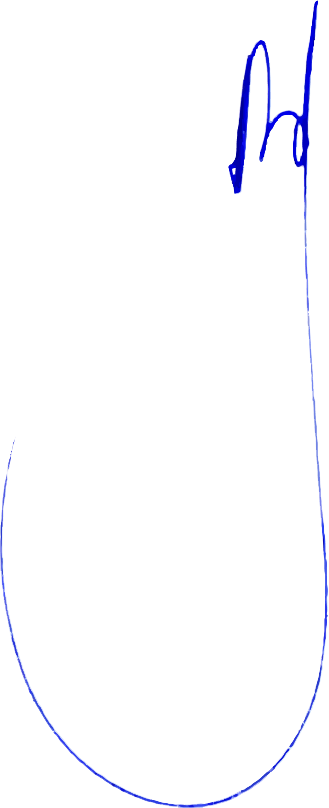 						JORGE ALBERTO RIVAS FIGUEROA							            AlcaldeJRF/DCC/mlb.CARTA COMPROMISOCONCURSO MEJOR ARREGLO VITRINA Y LOCAL COMERCIALYo_________________________________________________________, representante del local comercial _________________________________________________ me comprometo a participar en Concurso Mejor Arreglo de Vitrinas y Local Comercial, cuya revisión se efectuará el viernes  09 de septiembre del presente año, actividad que está enmarcada en el Programa de Celebración de Fiestas Patrias 2022, organizado por la Municipalidad de Mulchén.Nombre Local Comercial: ___________________________________________________________Categoría participante (Marque con una X):    ___ Vitrina                       ____ Local ComercialNombre Representante: ____________________________________________________________Teléfono contacto: ____________________________________Fecha: _________________________Firma: _________________________